Beispiel einer Dokumentationsvorlage für den Fall des Überlassens von BtM 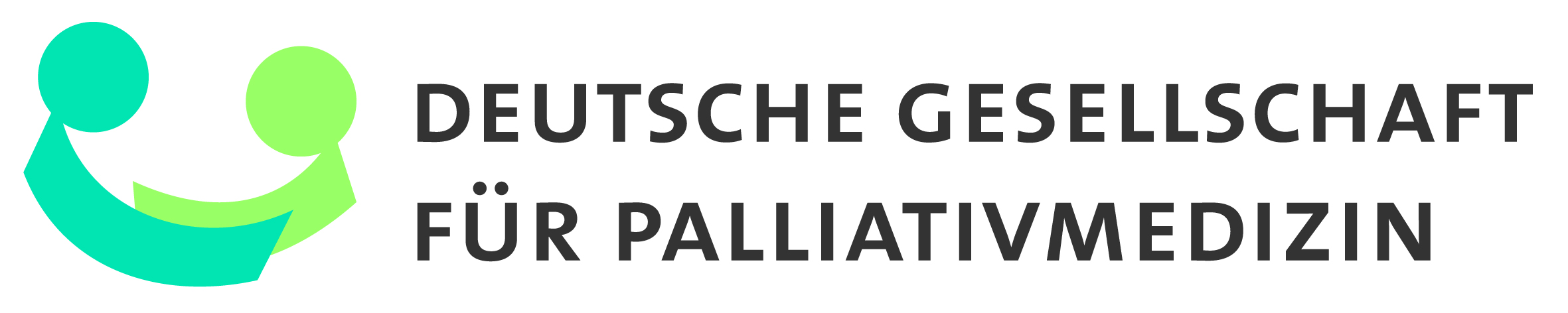 Name des Arztes/der Ärztin:
Name des Patienten/der Patientin:Behandlung: Ort, Datum, Uhrzeit:Name der Apotheke:Name des kontaktierten Apothekers/der Apothekerin (bzw. der zu seiner Vertretung berechtigten Person):Bezeichnung des angefragten Betäubungsmittels:Angabe der Apotheke, ob das BtM zum Zeitpunkt der Anfrage vorrätig ist:  > ja    /   nein >bei nein: Angabe der Apotheke, bis wann das BtM zur Abgabe bereitsteht:Kommt ein in der angefragten Apotheke verfügbares BtM als Behandlungsalternative infrage?> ja   /   nein >bei nein: Begründung:Sofern das BtM in der Apotheke verfügbar ist: Warum kann das BtM nicht rechtzeitig durch den Patienten bzw. eine von ihm beauftragte Person beschafft werden?Begründung:Wer wurde über die ordnungsgemäße Anwendung des überlassenen Betäubungsmittels aufgeklärt?Name:An wen wurde die schriftliche Gebrauchsanweisung mit Angaben zur Einzel- und Tagesdosis ausgehändigt?Name:Ort, Datum, Unterschrift Arzt/Ärztin (sofern nicht elektronisch dokumentiert)